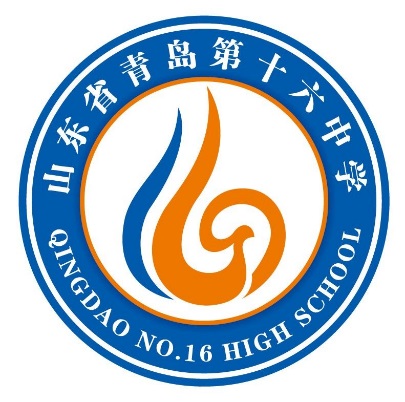 山东省青岛第十六中学理论中心组学习材料（2018年4月12日）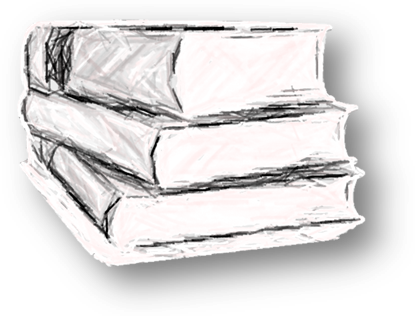 本期要点：目前“四风”问题的新表现新动向……………… 1关于做好重点领域自查整治和改进工作的通知… 2经过五年整治，“四风”问题中，享乐主义、奢靡之风基本刹住，形式主义、官僚主义一定程度上仍然存在，目前“四风”问题还有哪些新表现新动向。奢靡享乐歪风在高压之下出现一些新动向新表现，其中比较突出的就是改头换面、潜入地下的隐形变异。比如：违规公款吃喝转入内部食堂、培训中心、农家乐等隐蔽场所，或接受私营企业在高档小区内安排的“一桌餐”；有的在费用报销上做手脚，将大额消费拆分成多个小额发票报销，或长期在饭店挂账，待“风头”过后一起结账。公款旅游打着单位集体活动、职工疗养休养等“幌子”，公务出国扎堆热点国家，借公务之机游山玩水，变更行程绕道绕远，或由下属单位、相关利益单位、管理服务对象支付旅游费用。收送礼品、礼金避开敏感时间节点搞“错峰送礼”，还通过电子礼品卡、电子红包、快递等隐蔽方式进行。通过违规借用下属单位或企业车辆等方式使用公务用车，甚至变“公车私用”为“私车公养”。婚丧喜庆事宜化整为零分批操办、异地操办、变换身份操办，或只收礼金不办酒席。同时，形式主义、官僚主义在一定程度上仍然存在，在一些地方和单位问题还比较突出，主要有10种表现：一是在贯彻落实方面，有的领导干部对贯彻落实中央重大决策部署表态多调门高，但行动少落实差，虚多实少，仅仅满足于“轮流圈阅”“层层转发”“安排部署”，个别领导干部说一套做一套，我行我素。二是在调查研究方面，有的单位搞形式、走过场，像打造旅游线路一样打造“经典调研线路”，无论什么调研主题，去的是同一条路线、访的是同一批对象、听的是同一套说辞，搞“大伙演、领导看”的走秀式调研。三是在服务群众方面，有的单位表面上推进服务型政府建设，“门好进、脸好看”，但还是“事难办”，将过去的“管卡压”变成了现在的“推绕拖”；有的政务服务热线电话长期无人接听；有的政府网站更新的内容主要是领导活动，政务公开、便民服务等栏目几乎成为僵尸栏目。四是在项目建设方面，一些地方热衷于打造领导“可视范围”内的项目工程，而不考虑客观实际，“不怕群众不满意，就怕领导不注意”“奖状一屋子，工作还是老样子”。五是在召开会议方面，一些地方无论什么会议都要层层重复开，一个接一个，检查评比走马灯，导致干部疲于应付，没有时间抓落实。六是在改进文风方面，有的地方写文件、制文件机械照搬照抄，出台制度规定“依葫芦画瓢”，内容不是来自调查研究，而是源自抄袭拼凑。七是在责任担当方面，有的领导干部“只求不出事，宁愿不做事”，凡事都要上级拍板，避免自己担责，甚至层层往上报、层层不表态。八是在工作实效方面，有的地方对工作不重实效重包装，把精力都放在“材料美化”上，一项工作刚开始就急于总结成绩、宣传典型，搞“材料出政绩”。九是在履行职责方面，有的部门热衷于与下属单位签订“责任状”，将责任下移，试图让下级的“责任状”成为自己的“免责单”。十是在对待问题方面，有的党员干部对身边不良风气和违规问题态度漠然，事不关己、高高挂起，知情不报、听之任之，甚至在组织向其了解情况时仍不说真话。这些问题，正如习近平总书记所指出的，“看似新表现，实则老问题”，必须要下大力气加以整治。青岛市教育局办公室关于做好重点领域自查整治和改进工作的通知局属各单位、机关各处室：为深入推进“大学习、大调研、大改进”工作，进一步推动落实中央八项规定和实施细则精神，强化机关作风建设，局党委研究决定近期在局系统内开展重点领域整治专项行动，现就有关事宜通知如下：一、指导思想以习近平新时代中国特色社会主义思想和党的十九大精神为引领，深入学习贯彻习近平总书记系列重要讲话精神，贯彻落实全面从严治党要求，驰而不息纠“四风”，雷厉风行抓作风，通过开展重点领域自查整治，强化红线意识和底线思维，持续发现和纠正违反中央八项规定精神问题，着力加强党员干部作风建设，促进全市教育各项工作全面过硬全面进步。二、整治内容（一）重点查纠违规公款吃喝、公款旅游、公款出国境旅游、违规发放津补贴或福利、违规收送礼品礼金、大办婚丧喜庆、违规配备使用公车或公车私用等事宜，以及利用内部食堂等提供或接受超标准接待、接受或用公款参与高消费娱乐健身活动、违规出入私人会所、领导干部违规使用办公用房、值班管理不规范等问题。（二）严肃查处“不作为”问题。职责范围内的工作该拍板不拍板，“三重一大”事项议而不决、决而不行；处置矛盾回避问题、推诿扯皮，接受任务拈轻怕重、挑肥拣瘦，面对困难退避三舍、左推右挡，推动工作蜻蜓点水、瞻前顾后，履行职责讨价还价、庸碌无为，推进改革虚于应付、缩手缩脚，履行管党治党责任爱惜羽毛、充当好人，对违规违纪违法行为不抵制、不斗争、不敢较真碰硬，以及服务承诺不兑现，态度冷硬、推三阻四等行为。（三）严肃查处“假作为”问题。热衷于以会议贯彻会议，开会等于落实，写材料、制文件机械照抄，出台制度规定依葫芦画瓢，表态多、调门高；工作搞“材料出政绩”，甚至欺上瞒下、弄虚作假，“编数据”“作假账”，搞虚假繁荣、“数据政绩”等行为。（四）严肃查处“乱作为”问题。违反群众工作纪律，刁难群众，吃拿卡要，乱收费；以权谋私，违规行使自由裁量权，拿回扣、收红包，不给好处不办事，给了好处乱办事等行为。（五）严肃查处“慢作为”问题。对上级安排部署贯彻不及时、落实打折扣、搞变通、做选择，敷衍塞责、行动迟缓、推进不力；思想墨守成规、精神萎靡不振，工作安于现状、事业随意而为，不求有功、但求无过；遇事等待观望、作风拖沓、消极怠工、庸懒散浮，贻误工作、阻碍发展等行为。三、整治方式（一）自查自纠。各单位党组织要结合正在开展的“大学习、大调研、大改进”工作，对照整治内容，认真研究制定自查措施，深入开展自查工作。对自查出的问题要找准问题和原因，提出整改措施，做到即知即改、立行立改。（二）明察暗访。市教育局通过组成检查组、委托社会第三方开展调查等方式明察暗访，督促各单位防微杜渐，筑牢执纪监督防线。（三）群众举报。市教育局及学校党组织设立监督举报电话、信箱，主动接受群众监督。市教育局监督举报电话：85912911。　四、有关要求（一）各单位要认真吸取部分学校因春节期间值班不到位被检查通报的教训，进一步增强大局意识和纪律观念，严格落实主体责任，认真履行全面从严治党政治责任，不折不扣贯彻落实中央八项规定和实施细则精神，坚持不懈改作风转作风，确保重点领域专项行动取得实效。（二）各单位要将本次专项行动整治工作与“大学习、大调研、大改进”紧密结合起来，对照上述重点内容深入开展自查自纠，发现问题即刻整改完善；要落实专人责任，建立整改台账，强化精细规范管理，确保中央八项规定和实施细则精神在本单位落地生根，坚决防止“四风”问题等反弹回潮。（三）市教育局将配合上级部门组织随机抽查，对发现的违规违纪问题，要认真调查处理，严肃追究责任。未尽事宜，请与市教育局组织处（机关党委）联系。联系人：秦鸣常，联系电话：85912911青岛市教育局办公室